Western Australia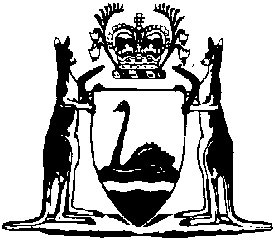 Rates and Charges (Rebates and Deferments) Regulations 1992Compare between:[01 Jul 2005, 01-f0-03] and [05 May 2006, 02-a0-02]Western AustraliaRates and Charges (Rebates and Deferments) Act 1992Rates and Charges (Rebates and Deferments) Regulations 19921.	Citation 		These regulations may be cited as the Rates and Charges (Rebates and Deferments) Regulations 1992 1.2.	Urban drainage charges 		A charge made under the Land Drainage Act 1925 for the provision of urban drainage is prescribed for the purposes of paragraph (c) of the definition of “prescribed charge” in section 3(1) of the Act.3.	Maximum limit for rebate 		The limit on the amount of rebate that an eligible senior is to be allowed on a prescribed charge referred to in section 40(9)(a) of the Act is the amount set in the following Table for that charge for the rating year during which the service to which the charge relates was provided.	[Regulation 3 inserted in Gazette 29 Jun 2004 p. 2549; amended in Gazette 28 Jun 2005 p. 2934.]4.	Allowances prescribed for the purposes of section 23 		Under section 23(1)(aa)(v) of the Act the following allowances are prescribed for the purposes of section 23 of the Act — 	(a)	the Mature Age Allowance;	(b)	the Mature Age Partner Allowance;	(c)	the Parenting Allowance;	(d)	the Partner Allowance; and	(e)	the Widow Allowance.	[Regulation 4 inserted in Gazette 17  1998 p. 1493.] Notes1	This is a compilation of the Rates and Charges (Rebates and Deferments) Regulations 1992 and includes the amendments made by the other written laws referred to in the following table.Compilation table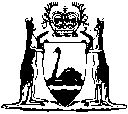 

Rating yearService to which charge relatesService to which charge relatesService to which charge relatesService to which charge relates

Rating yearwater supply
sewerage
drainage
rates1/7/02 — 30/6/03$66.25$107.15$12.65$193.551/7/03 — 30/6/04$68.45$110.70$13.05$199.951/7/04 — 30/6/05$68.45$110.70$13.05$204.751/7/05 — 30/6/06$70.00$132.85$13.35$209.25CitationGazettalCommencementRates and Charges (Rebates and Deferments) Regulations 199226 Jun 1992 p. 280926 Jun 1992Rates and Charges (Rebates and Deferments) Amendment Regulations 19931 Jul 1993 p. 32111 Jul 1993Rates and Charges (Rebates and Deferments) Amendment Regulations 19941 Jul 1994 p. 3261-21 Jul 1994Rates and Charges (Rebates and Deferments) Amendment Regulations 199527 Jun 1995 p. 26161 Jul 1995 (see r. 2)Rates and Charges (Rebates and Deferments) Amendment Regulations 199625 Jun 1996 p. 30061 Jul 1996 (see r. 2)Rates and Charges (Rebates and Deferments) Amendment Regulations 199724 Jun 1997 p. 3015-161 Jul 1997 (see r. 2)Rates and Charges (Rebates and Deferments) Amendment Regulations 199817 Mar 1998 p. 1492-317 Mar 1998Rates and Charges (Rebates and Deferments) Amendment Regulations (No. 2) 199830 Jun 1998 p. 3555-6
( 17 Jul 1998 p. 3762)1 Jul 1998 (see r. 2)Rates and Charges (Rebates and Deferments) Amendment Regulations 199922Jun 1999 p. 2677822Jun 1999Rates and Charges (Rebates and Deferments) Amendment Regulations 200020Jun 2000 p. 303011Jul 2000 (see r. 2)Rates and Charges (Rebates and Deferments) Amendment Regulations 2001 22Jun 2001 p. 302561Jul 2001 (see r. 2)Rates and Charges (Rebates and Deferments) Amendment Regulations (No. 2) 200124 Jul 2001 p. 373231 Jul 2001 (see r. 2)Rates and Charges (Rebates and Deferments) Amendment Regulations 200228 Jun 2002 p. 3111-121 Jul 2002 (see r. 2)Rates and Charges (Rebates and Deferments) Amendment Regulations 200327 Jun 2003 p. 2414-151 Jul 2003 (see r. 2)Rates and Charges (Rebates and Deferments) Amendment Regulations 200429 Jun 2004 p. 2548-91 Jul 2004 (see r. 2)Rates and Charges (Rebates and Deferments) Amendment Regulations 200528 Jun 2005 p. 29341 Jul 2005 (see r. 2)